www.tennisyukon.com 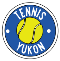 2021 TENNIS YUKON MEMBERSHIP AND MT MAC TENNIS SEASON PASS2021 SEASON PASS proceeds support the maintenance of the Mt Mac courts.Check court booking calendar online to see court use (including designated pickleball times for Court 4) and book a court.CONTACT EMAIL ADDRESS:  ________________________________________________________________PHONE NUMBER ____________________________________I am interested in league play on Monday evenings   Yes ________I am interested in adding my name to a list of people looking to play  Yes _________   Level ___________I agree to receiving email updates and newsletters from Tennis Yukon about the Mt Mac courts and programmingYes  __________       	No _______________AGREEMENT TO ABIDE BY COVID-19 PROTOCOLS WHEN USING THE MT MAC COURTSI hereby acknowledge that I have read and understand the below rules and I agree to follow them when using the Mt Mac courts: Keep 2 metres (6 feet) away from everyone who is not a member of your household.Wash your hands with soap and water before coming to the Mt Mac courts and bring your own hand sanitizer with at least 70% alcohol.Use hand sanitizer before and after opening and closing gate.Stay home if you're feeling sick.Do not come to the courts for 14 days if you've just returned to the territory, or if you've been in contact with someone diagnosed with COVID-19.Bring your own water.Do not share equipment with your playing partner.Avoid physical contact with playing partnerAvoid touching your face after manipulating a ball, racquet or when you hit the ball to another player.If you cough or sneeze, do so in a tissue or in your sleeve.Avoid touching door handles, gates, benches and all other objects where the virus could survive. If you touch something, make sure to wash your hands and disinfect the surface you have touched.Leave the court immediately after you finish playingWash your hands as soon as possible after leaving the courts.I understand that failure to follow these steps will lead to my court privileges being taken away and I will not be allowed to play at the Mt Mac courts. I have also signed the release and waiver of liability. The submission of this application certifies acceptance of the applicant (and all listed family members) to abide by the rules, policies and procedures of Tennis Yukon, TennisBC, and TennisCanada. I understand that if my photo is taken during an event at the Mt Mac courts, it may be used on the Tennis Yukon website for promotional purposes.I authorize the Organization to collect and use personal information about me for the Tennis Yukon administrative purposes. I understand that I may withdraw such consent at any time by contacting the Tennis Yukon Board.  The Tennis Yukon Board will advise the implications of such withdrawal according to Tennis Yukon’s Privacy Policy.Signature: __________________________________________                                    Date:____________________ TENNIS YUKON MEMBERSHIP(required to be covered by insurance playing at Mt Mac courts and in TY programs)TENNIS YUKON MEMBERSHIP(required to be covered by insurance playing at Mt Mac courts and in TY programs)TENNIS YUKON MEMBERSHIP(required to be covered by insurance playing at Mt Mac courts and in TY programs)TENNIS YUKON MEMBERSHIP(required to be covered by insurance playing at Mt Mac courts and in TY programs)TENNIS YUKON MEMBERSHIP(required to be covered by insurance playing at Mt Mac courts and in TY programs)TENNIS YUKON MEMBERSHIP(required to be covered by insurance playing at Mt Mac courts and in TY programs)NAMEGENDERINSURANCE FEE $5/playerFOR JUNIOR PLAYER(S)DATE OF BIRTHFOR JUNIOR PLAYER(S)DATE OF BIRTHFOR JUNIOR PLAYER(S)DATE OF BIRTHNAMEGENDERINSURANCE FEE $5/playerDAYMONTHYEAR2021 SEASON PASS(required to access Mt Mac courts)AmountPaidReceived shoe tag/court comboTennis Junior (U18)$40Tennis Senior (55+)$40Tennis Student$40Tennis Individual Adult $80Tennis Family (1-2 adults + 1-4 kids)$150INSURANCE  SUBTOTALMT MAC COURTS SEASON PASSSUBTOTALTOTAL